РОВЕНЬСКАЯ ТЕРРИТОРИАЛЬНАЯ ИЗБИРАТЕЛЬНАЯ КОМИССИЯПОСТАНОВЛЕНИЕОб аннулировании регистрации кандидата в депутаты земского собрания Нагорьевского сельского поселения  муниципального района «Ровеньский район» Белгородской области пятого созыва по Нагорьевскому десятимандатному избирательному округу На основании письменного личного заявления Заскалько Ирины Владимировны, зарегистрированной кандидатом на выборах депутатов земского  собрания Нагорьевского сельского поселения  муниципального района «Ровеньский  район» Белгородской области пятого созыва по Нагорьевскому десятимандатному избирательному округу, о снятии своей кандидатуры, руководствуясь частью 1 статьи 47 Избирательного кодекса Белгородской области, Ровеньская территориальная избирательная комиссия с полномочиями окружной избирательной комиссии по выборам депутатов  земского  собрания Нагорьевского сельского поселения  муниципального района «Ровеньский  район» Белгородской области пятого созыва по Нагорьевскому десятимандатному избирательному округу, постановляет:1. Аннулировать регистрацию, Заскалько Ирины Владимировны зарегистрированной кандидатом на выборах  депутатов земского  собрания Нагорьевского сельского поселения  муниципального района «Ровеньский  район» Белгородской области пятого созыва по Нагорьевскому десятимандатному избирательному округу,  выдвинутую в порядке самовыдвижения.2. Довести настоящее постановление до сведения избирателей посредством размещения на странице территориальной избирательной комиссии на официальном сайте Избирательной комиссии Белгородской области в информационно-телекоммуникационной сети «Интернет».3. Контроль за исполнением настоящего постановления возложить на председателя Ровеньской территориальной избирательной комиссии Е.В.Макарову.16 августа 2023 года№ 26/170-1ПредседательРовеньской территориальнойизбирательной комиссииЕ.В. МакароваСекретарьРовеньской территориальнойизбирательной комиссииА.В. Евтухова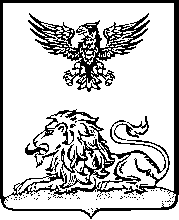 